Publicado en Madrid el 26/04/2023 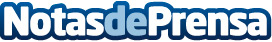 Grupo Corporalia expande su circuito VisualPádel a Sevilla y Málaga, Santander y Bilbao y próximamente llegará a BarcelonaAnte la gran acogida por parte de los anunciantes, expande su oferta a Sevilla y Málaga, Santander y Bilbao y en las próximas semanas continuará ampliando su abanico de localizaciones en clubes de pádel de BarcelonaDatos de contacto:Grupo Corporalia605065567Nota de prensa publicada en: https://www.notasdeprensa.es/grupo-corporalia-expande-su-circuito Categorias: Comunicación Marketing Andalucia Pádel http://www.notasdeprensa.es